ΠΙΝΑΚΑΣ ΑΠΟΦΑΣΕΩΝ ΔΗΜΟΤΙΚΟΥ ΣΥΜΒΟΥΛΙΟΥ ΔΗΜΟΥ ΚΕΦΑΛΛΟΝΙΑΣ 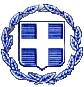 ΕΛΛΗΝΙΚΗ ΔΗΜΟΚΡΑΤΙΑΝΟΜΟΣ  ΚΕΦΑΛΛΗΝΙΑΣ ΔΗΜΟΣ  ΚΕΦΑΛΛΟΝΙΑΣ Δ/ΝΣΗ ΔΙΟΙ/ΚΩΝ ΥΠΗΡΕΣΙΩΝΤΜΗΜΑ ΔΙΟΙΚ/ΚΗΣ ΜΕΡΙΜΝΑΣ & ΥΠΟΣΤΗΡΙΞΗΣ ΠΟΛΙΤΙΚΩΝ ΟΡΓΑΝΩΝΠληρ. Βασιλείου ΝατάσαΤαχ. Δ/νση : Πλατεία Βαλλιάνου28100 ΑΡΓΟΣΤΟΛΙΤΗΛ: 2671360 158@dimsimkef@gmail.com                                                                              Αργοστόλι: 9/4/2019                                 Αριθ. Πρωτ: 10051ΕΛΛΗΝΙΚΗ ΔΗΜΟΚΡΑΤΙΑΝΟΜΟΣ  ΚΕΦΑΛΛΗΝΙΑΣ ΔΗΜΟΣ  ΚΕΦΑΛΛΟΝΙΑΣ Δ/ΝΣΗ ΔΙΟΙ/ΚΩΝ ΥΠΗΡΕΣΙΩΝΤΜΗΜΑ ΔΙΟΙΚ/ΚΗΣ ΜΕΡΙΜΝΑΣ & ΥΠΟΣΤΗΡΙΞΗΣ ΠΟΛΙΤΙΚΩΝ ΟΡΓΑΝΩΝΠληρ. Βασιλείου ΝατάσαΤαχ. Δ/νση : Πλατεία Βαλλιάνου28100 ΑΡΓΟΣΤΟΛΙΤΗΛ: 2671360 158@dimsimkef@gmail.com                                                     14ης τακτική δημόσιας συνεδρίασης  του Δημοτικού Συμβουλίου η οποία πραγματοποιήθηκε   την 8η   Απριλίου  2019   ημέρα Δευτέρα  και  ώρα  18:30.   140/19 Αίτημα παραχώρησης ακινήτου ιδιοκτησίας Γενικού Νοσοκομείου Κεφαλληνίας (Ο.Τ 57) σύμφωνα με το άρθρο 200 του Ν.3463/2006.Εγκρίνεται κατά πλειοψηφία141/19  Έγκριση 1ης τροποποίησης προϋπολογισμού οικ. έτους 2019 της Δημοτικής Κοινωφελούς Επιχείρησης Δήμου Κεφ/νιάς (ΚΕ.ΔΗ.ΚΕ), (αρ. 15/19 απόφαση [ΟΡΘΗ ΕΠΑΝΑΛΗΨΗ] Δ.Σ της ΚΕ.ΔΗ.ΚΕ).Εγκρίνεται κατά πλειοψηφία142/19 Έγκριση 2ης τροποποίησης προϋπολογισμού οικ. έτους 2019 της Δημοτικής Κοινωφελούς Επιχείρησης Δήμου Κεφ/νιάς (ΚΕ.ΔΗ.ΚΕ). (αρ. 36/2019 απόφαση Δ.Σ της ΚΕ.ΔΗ.ΚΕ)Εγκρίνεται κατά πλειοψηφία143/19  Έγκριση κυκλοφοριακών ρυθμίσεων της οδού Σπύρου Μαλάκη στο Αργοστόλι.             (αρ. 14/2019 απόφαση της Ε.ΠΟΙ.ΖΩ)Εγκρίνεται κατά πλειοψηφία144/19 Έγκριση απόφαση της Ε.ΠΟΙ.ΖΩ με θέμα :«Χωροθέτηση θέσεων υπαίθριου στάσιμου εμπορίου και καθορισμός αριθμού θέσεων.Εγκρίνεται ομόφωνα 145/19 Λήψη απόφασης για δημοπράτηση αδιάθετων τμημάτων επί των καθορισμένων χώρων στην πλατεία Βαλλιάνου στο Αργοστόλι για ανάπτυξη τραπεζοκαθισμάτων.Εγκρίνεται κατά πλειοψηφία146/19 Έγκριση τροποποίησης στοχοθεσίας οικ. έτους 2019 Δημοτικού Γηροκομείου Αργοστολίου. (Αρ. 11/2019 απόφαση Δ.Σ του Δ.Γ.Α)Εγκρίνεται κατά πλειοψηφία147/19  Επιχορήγηση Εθελοντικών Ομάδων Δήμου Κεφ/νιάς Εγκρίνεται ομόφωνα 148/19  Λήψη απόφασης παράτασης λειτουργίας-στελέχωσης της Δομής και διεύρυνσης των παρεχόμενων υπηρεσιών της Πράξης με τίτλο: «Κέντρο Κοινότητας Δήμου Κεφ/νιάς» με κωδικό ΟΠΣ 5002508.Εγκρίνεται ομόφωνα 149/19 Αποδοχή της Απόφασης Υλοποίησης με ίδια μέσα, ορισμός υπολόγου διαχειριστή  και έγκριση διάθεσης της πίστωσης-της τροποποιημένης πράξης με τίτλο: «Λειτουργία Κέντρου Συμβουλευτικής Υποστήριξης γυναικών θυμάτων βίας στην Κεφαλονιά» με κωδ. ΟΠΣ 5002508 στο Ε.Π. «Ιόνια Νησιά 2014-2020».Εγκρίνεται ομόφωνα 150/18  Έγκριση 1ης αναμόρφωσης προϋπολογισμού οικ. έτους 2019 του Ν.Π.Δ.Δ με την επωνυμία «Οργανισμός Κοινωνικής Αλληλεγγύης και Παιδείας (Ο.Κ.Α.Π) Δήμου Κεφ/νιάς. (αρ. 5/2019 απόφαση Δ.Σ του Ο.Κ.Α.Π)Εγκρίνεται κατά πλειοψηφία151/19 Έγκριση του Μεσοπρόθεσμου Προγράμματος Δημοσιονομικής Στρατηγικής 2020-2023 του Υποτομέα S1313 «ΤΟΠΙΚΗ ΑΥΤΟΔΙΟΙΚΗΣΗ» Δήμου Κεφ/νιάς.Εγκρίνεται κατά πλειοψηφία152/19  Έγκριση 3ης αναμόρφωσης-τροποποίησης Τεχνικού Προγράμματος και Προϋπολογισμού Δήμου Κεφ/νιάς οικ. έτους 2019.Εγκρίνεται κατά πλειοψηφία153/19  Έγκριση 4ης αναμόρφωσης-τροποποίησης τεχνικού προγράμματος και προϋπολογισμού Δήμου Κεφ/νιάς οικ. έτους 2019.Εγκρίνεται κατά πλειοψηφία154/19 Διαγραφές-Επιστροφές αχρεωστήτως καταβληθέντων ποσών.Εγκρίνεται ομόφωνα 155/19 Εξειδίκευση εγκεκριμένων πιστώσεων του Προϋπολογισμού Δήμου Κεφ/νιάς οικ. έτους 2019.Εγκρίνεται κατά πλειοψηφία156/19  Έγκριση της αριθμ. 97/2019 απόφασης της Οικονομικής Επιτροπής για χαρακτηρισμό Επιχειρήσεων Δήμου Κεφαλλονιάς ως «Εποχιακά Λειτουργούσες» και την υπαγωγή τους στις διατάξεις του άρθρου 5 παρ. 2 του Ν. 429/1976Εγκρίνεται κατά πλειοψηφία 157/19 Παράταση εργασιών για έγκριση 1ου Α.Π.Ε-Σ.Σ.Ε/ΕΓΚΡΙΣΗ (1ου ΑΠΕ-ΣΣΕ) για το έργο: «ΔΗΜΟΤΙΚΟ ΣΤΑΔΙΟ ΑΡΓΟΣΤΟΛΙΟΥ ΑΝΔΡΕΑΣ ΒΕΡΓΩΤΗΣ-ΑΝΤΙΚΑΤΑΣΤΑΣΗ ΣΥΝΘΕΤΙΚΟΥ ΧΛΟΟΤΑΠΗΤΑ».Εγκρίνεται κατά πλειοψηφία158/19 Έγκριση μελέτης  και καθορισμός τρόπου ανάθεσης αυτής για το έργο με τίτλο: «ΓΗΠΕΔΟ ΜΠΑΣΚΕΤ & ΒΟΛΛΕΥ ΛΗΞΟΥΡΙΟΥ».Εγκρίνεται ομόφωνα 159/19 Έγκριση μελέτης  και καθορισμός τρόπου ανάθεσης αυτής για το έργο: «ΑΠΟΚΑΤΑΣΤΑΣΗ ΠΕΖΟΔΡΟΜΙΩΝ ΠΟΛΕΩΣ ΛΗΞΟΥΡΙΟΥ»Εγκρίνεται ομόφωνα 160/19 Συγκρότηση Επιτροπής Παραλαβής Φυσικού Εδάφους για το έργο: ΗΛΕΚΤΡΟΦΩΤΙΣΜΟΣ ΚΕΝΤΡΙΚΗΣ ΟΔΟΥ Τ.Κ ΔΕΙΛΙΝΑΤΩΝ Δ.Ε ΑΡΓΟΣΤΟΛΙΟΥ ΤΟΥ ΔΗΜΟΥ ΚΕΦΑΛΛΟΝΙΑΣ».Εγκρίνεται κατά πλειοψηφία161/19  Συγκρότηση Επιτροπής Παραλαβής Φυσικού Εδάφους για το έργο: «ΕΞΩΡΑΪΣΜΟΣ ΛΙΜΝΟΔΕΞΑΜΕΝΗΣ ΑΓΙΑΣ ΕΙΡΗΝΗΣ Δ.Ε ΕΛΕΙΟΥ ΠΡΟΝΝΩΝ ΔΗΜΟΥ ΚΕΦΑΛΛΟΝΙΑΣ».Εγκρίνεται κατά πλειοψηφία 162/19 Συγκρότηση Επιτροπής Παραλαβής Φυσικού Εδάφους για το έργο:«ΑΠΟΚΑΤΑΣΤΑΣΗ ΤΜΗΜΑΤΩΝ ΟΔΟΣΤΡΩΜΑΤΟΣ ΛΟΓΩ ΒΛΑΒΩΝ ΚΑΙ ΦΘΟΡΩΝ ΤΗΣ ΟΔΟΥ ΠΡΟΣ ΠΑΡΑΛΙΑ ΑΓ. ΣΩΤΗΡΑ ΟΙΚΙΣΜΟΥ ΚΟΝΤΟΓΟΥΡΑΤΩΝ Τ.Κ ΘΗΝΑΙΑΣ»Εγκρίνεται κατά πλειοψηφία163/19 Συγκρότηση Επιτροπής Παραλαβής Φυσικού Εδάφους για το έργο: «ΤΣΙΜΕΝΤΟΣΤΡΩΣΗ ΤΜΗΜΑΤΩΝ ΟΔΩΝ ΣΤΙΣ ΠΕΡΙΟΧΕΣ ΑΓ. ΒΑΣΙΛΗΣ, ΛΑΓΓΑΔΑ, ΑΜΜΟΥΔΙΑ  Τ.Κ ΚΟΥΡΟΥΚΛΑΤΩΝ Δ.Ε ΑΡΓΟΣΤΟΛΙΟΥ»Εγκρίνεται κατά πλειοψηφία164/19 Έγκριση μελέτης   και καθορισμός τρόπου ανάθεσης αυτής με τίτλο: «Απομαγνητοφώνηση  πρακτικών Δημοτικού Συμβουλίου για τα έτη 2013-2018».Εγκρίνεται ομόφωνα 165/19 Υποβολή προτάσεων για ίδρυση, κατάργηση τμημάτων ένταξης (Τ.Ε) σε σχολικές μονάδες Πρωτοβάθμιας και Δευτεροβάθμιας Εκπαίδευσης.Εγκρίνεται ομόφωνα 166/19 Έγκριση απολογισμού Σχολικής Επιτροπής Πρωτοβάθμιας Εκπαίδευσης Δήμου Κεφ/νιάς οικ. έτους 2018. (αρ. 1/2019 απόφαση Δ.Σ Σχολικής Επιτροπής Α/θμιας Εκπ/σης).Εγκρίνεται κατά πλειοψηφία167/19 Συγκρότηση Επιτροπής της παρ. 1 του άρθρου 18 του Ν. 2119/1993 για την κατάρτιση των μητρώων Αρρένων γεννηθέντων το έτος 2018           Εγκρίνεται ομόφωνα 168/19 Συμμετοχή του Δήμου Κεφ/νιάς σε τουριστικές εκθέσεις και διεθνείς δραστηριότητες για την τουριστική προβολή.Εγκρίνεται κατά πλειοψηφία169/19 Έγκριση της αριθμ. 3/2019 απόφασης της Δημοτικής Επιτροπής Παιδείας σχετικά με την αλλαγή του ονόματος του Επαγγελματικού Λυκείου Ληξουρίου από «1ο Ημερήσιο ΕΠΑ.Λ ΛΗΞΟΥΡΙΟΥ» σε «ΒΑΛΛΙΑΝΕΙΟΣ ΕΠΑΓΓΕΛΜΑΤΙΚΗ ΣΧΟΛΗ-ΕΠΑ.Λ ΛΗΞΟΥΡΙΟΥ.Εγκρίνεται ομόφωνα170/19 Έγκριση της αριθμ. 4/2019 απόφασης της Δημοτικής Επιτροπής Παιδείας σχετικά με παραχώρηση χρήσης αίθουσας πολλαπλών χρήσεων Γ.Ε.Λ Πάστρας στον χορευτικό όμιλο Ελειού Πρόννων «Το Ξώμερο» για μαθήματα παραδοσιακών χορών στα μέλη του.Εγκρίνεται ομόφωνα171/19  Έγκριση της αριθμ. 5/2019 απόφασης της Δημοτικής Επιτροπής Παιδείας σχετικά με παραχώρηση χρήσης αίθουσας κλειστού γυμναστηρίου Γ.Ε.Λ Σάμης στο εκπολιτιστικό σύλλογο Σάμης «ΑΙΓΙΑΛΟΣ» για εκμάθηση παραδοσιακών χορών και γυμναστικής γιόγκα.Εγκρίνεται ομόφωνα172/19 Έγκριση της αριθμ. 1/2019 απόφασης της Δημοτικής Επιτροπής Παιδείας σχετικά με παραχώρηση χρήσης πρώην δημοτικού σχολείου Κατελειού στον Πολιτιστικό και Εξωραϊστικό Σύλλογο Κατελειού-Μαρκόπουλου «ΜΑΡΚΟ ΠΟΛΟ»Εγκρίνεται ομόφωνα173/19  Έγκριση της αριθμ. 24/2018 απόφασης της Δημοτικής Επιτροπής Παιδείας σχετικά με παραχώρηση χρήσης του πρώην δημοτικού σχολείου Κομποθεκράτων στο Ν.Π.Ι.Δ. με την επωνυμία «ΘΕΑΤΡΙΚΟ ΕΡΓΑΣΤΗΡΙ ΣΥΓΧΡΟΝΗΣ ΤΕΧΝΗΣ ΚΕΦΑΛΛΟΝΙΑΣ (Θ.Ε.Σ ΤΕ.Κ) Εγκρίνεται ομόφωναΈγκριση της αριθμ. 24/2019 απόφαση Δ.Σ της Δ.Ε.Υ.Α.Κ σχετικά με τροποποίηση κανονισμού ύδρευσης όσον αφορά το άρθρο 19.ΑποσύρεταιΛήψη απόφασης επί ενστάσεως αναδόχου για το έργο: «ΑΝΑΠΛΑΣΗ ΚΟΙΝΟΧΡΗΣΤΩΝ ΧΩΡΩΝ-ΠΛΑΤΕΙΑ ΒΑΛΛΙΑΝΟΥ» αναδόχου εταιρείας ΝΕΟΔΜΗΤΟΝ ΡΟΔΟΥ Α.Ε».ΑποσύρεταιΈγκριση μελέτης  και καθορισμός τρόπου ανάθεσης αυτής για το έργο με τίτλο: «ΤΣΙΜΕΝΤΟΣΤΡΩΣΗ ΤΜΗΜΑΤΩΝ ΑΓΡΟΤΙΚΗΣ ΟΔΟΥ ΣΤΗΝ ΠΕΡΙΟΧΗ ΄΄ΔΙΑΚΑ΄΄ ΣΤΗΝ Τ.Κ ΔΙΛΙΝΑΤΩΝ Δ.Ε ΑΡΓΟΣΤΟΛΙΟΥ». ΑποσύρεταιΈγκριση μελέτης  και καθορισμός τρόπου ανάθεσης αυτής για το έργο με τίτλο «ΕΡΓΑΣΙΕΣ ΕΠΙΣΚΕΥΗΣ ΠΟΛΙΤΙΣΤΙΚΟΥ ΚΕΝΤΡΟΥ ΚΟΝΤΟΓΟΥΡΑΤΩΝ ΘΗΝΑΙΑΣ Δ.Ε ΑΡΓΟΣΤΟΛΙΟΥ Δ. ΚΕΦ/ΝΙΑΣ».ΑποσύρεταιΈγκριση μελέτης  και καθορισμός τρόπου ανάθεσης αυτής για το έργο με τίτλο «ΕΡΓΑΣΙΕΣ ΑΝΑΚΑΙΝΙΣΗΣ ΚΤΙΡΙΟΥ Ε.Π.Α.Λ ΑΡΓΟΣΤΟΛΙΟΥ»Αποσύρεται                                                                                             Ο  ΠΡΟΕΔΡΟΣ                                                                   ΣΤΑΥΡΟΣ- ΓΕΡΑΣΙΜΟΣ  ΑΛΥΣΑΝΔΡΑΤΟΣ 